Znak sprawy: ZO/ 29/ 2018                                                                                                     Jasło, dn. 2018-10-10WyjaśnieniA  i  ZMIANY  dot.: zapytania ofertowego na dostawę  aparatury medycznej dla Oddziału Anestezjologii i Intensywnej Terapii Szpitala Specjalistycznego w Jaśle.	Informujemy, że w postępowaniu otrzymaliśmy od Wykonawcy następujące pytanie:Pytanie: Dotyczy części nr I: Czy Zamawiający dopuści aparat do szybkiego przetaczania i ogrzewania krwi i płynów infuzyjnych różniące się względem SIWZ:a)  stała bezpieczna dla krwi i związków krwiozastępczych temperatura ustalona przez producenta- 41,9 ͦC (± 0,1 ͦC)b) możliwość mocowania do pionowych stojaków bądź statywówc) wymiennik ciepła w postaci sterylnego trzyświatłowego przewodu przedłużającego o długości 210 cm, obj. wypełnienia 17,5ml,  wyposażonego w złącze luer, zacisk typu klips oraz wtyk do połączenia z urządzeniemd) standardowy wyświetlacz ciekłokrystaliczny LCDe) temperatura krążącego płynu roboczego osiąga 37 ° C od temperatury otoczenia po około 4 minutachf) przepływ max 5000 ml/hg) waga 3,6 kgh) w zestawie jednorazowe linie pacjenta – 30 szti) stopień ochrony IPX1Odpowiedź  pkt. b, c, d, g, h - Zamawiający dopuszcza.Odpowiedź  pkt. a, e, f, i - Zamawiający nie wprowadza zmian.            Z poważaniemZ - ca Dyrektorads. Administracyjno- EkonomicznychSzpitala Specjalistycznego w Jaśle          mgr Zbigniew BetlejOtrzymują:zamieszczono na stronie internetowej www.szpital.jaslo.pla /a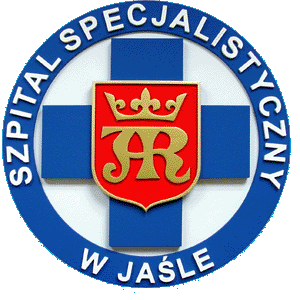 SZPITAL SPECJALISTYCZNY w JAŚLE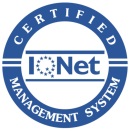 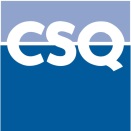 SZPITAL SPECJALISTYCZNY w JAŚLEISO 9001:20089122.SZPI